INSCHRIJVINGSFORMULIER THEATERWEEKNaam:		 Voornaam:		 Straat:	 	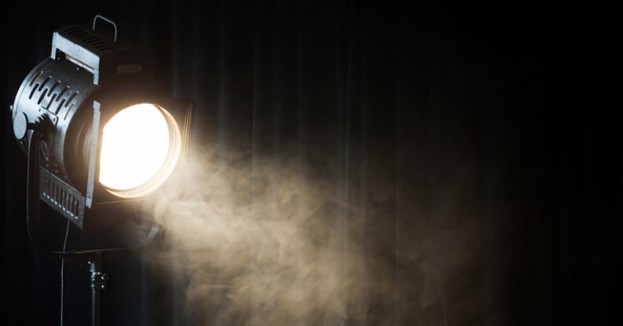 Postnr.:	 		Gemeente:	 	Tel.:	 	Mobiel:	 	Email:	 	Geboortedatum:	 	/ 	/ 	Rijksregisternr.:	 	bevestigt de deelname aan de theaterweek van maandag 19 april 2019 t.e.m. zaterdag 24 april 2019.Om je reservatie definitief te maken, vragen wij je om 250 euro te storten op het rekeningnummer BE21 9730 8542 4803 (op naam van Gemeentelijke Academie voor muziek, woord en dans, Achter d’Hoven 15, 2990 Wuustwezel). In het bedrag zit inbegrepen: begeleiding, overnachting in het gebouw, drie maaltijden, vieruurtjes, drinken gedurende de hele dag, technische omkadering, verzekering, huur gebouw en materiaal. Vermeld bij betaling duidelijk de naam van de deelnemende jongere(n). Na betaling is je reservatie definitief. Half juli ontvang je nog een uitgebreide(re) mail met informatie. Noteer nu reeds het toonmoment van de theaterweek (gaan door in GC Kadans) in je agenda - kwestie van de jeugdige theaterexploten te tonen aan het grote publiek! Zaterdag 24 augustus 2019, welkom vanaf 18u (voorstelling start om 19u). Aarzel niet ons te contacteren voor bijkomende vragen.Warme theatergroet, en tot dan!Tine & SilkeEnkel voor minderjarigen:Naam ouders:  	                                                                                                    bevestigen dat onze zoon/dochter meegaat op theaterweek.